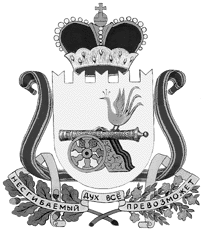 администрация муниципального образования«Вяземский район» смоленской областиПОСТАНОВЛЕНИЕот 31.03.2016 № 443Администрация муниципального образования «Вяземский район» Смоленской области постановляет:1. Внести в муниципальную программу  «Газификация  муниципального образования «Вяземский район»  Смоленской области на 2015 – 2017 годы», утвержденную постановлением Администрации муниципального образования «Вяземский район» Смоленской области от 10.12.2014 № 1846 (в редакции постановлений Администрации муниципального образования «Вяземский район» Смоленской области от 09.04.2015 № 573,  от 17.08.2015 № 1460) изменения, изложив План реализации муниципальной программы «Газификация муниципального образования «Вяземский район» Смоленской области»                         на 2015-2017 годы на 2016 год в новой редакции (прилагается).2. Опубликовать настоящее  постановление в газете «Вяземский вестник» и разместить на официальном сайте Администрации муниципального образования «Вяземский район» Смоленской области.3. Контроль за исполнением данного постановления возложить на первого заместителя Администрации муниципального образования «Вяземский район» Смоленской области С. А. Гуляева.Глава Администрации муниципального образования«Вяземский район» Смоленской области                                            И. В. ДемидоваПлан реализации  муниципальной программы «Газификация муниципального образования «Вяземский район» Смоленской области» на 2015-2017 годы»на 2016 годО внесении изменений в муниципальную программу  «Газификация муниципального образования «Вяземский район»  Смоленской области на 2015 – 2017 годы»Приложениек постановлению Администрации муниципального образования «Вяземский район» Смоленской областиот 31.03.2016 № 443Наименование Исполнительмероприятия    
Источники финансового   обеспечения (расшифровать)Объем средств на реализацию муниципальной программы на отчетный год и плановый период, рублейОбъем средств на реализацию муниципальной программы на отчетный год и плановый период, рублейПланируемое значение показателя на реализацию муниципальной программы на отчетный год и плановый периодНаименование Исполнительмероприятия    
Источники финансового   обеспечения (расшифровать)всего20162016Цель муниципальной программы : повышение уровня газификации Вяземского районаЦель муниципальной программы : повышение уровня газификации Вяземского районаЦель муниципальной программы : повышение уровня газификации Вяземского районаЦель муниципальной программы : повышение уровня газификации Вяземского районаЦель муниципальной программы : повышение уровня газификации Вяземского районаЦель муниципальной программы : повышение уровня газификации Вяземского районаКоличество населенных пунктов,  к которым будет проложен газопровод высокого давления для дальнейшего подключения потребителейхххх1Основное мероприятие №1Подготовка проектов планировки земельных участков под проектирование межпоселковых газопроводов высокого и среднего давленияМероприятие №1Разработка и оформление исходных данных для проектирования участков межпоселкового газопровода высокого давления  от д. Чепчугово  до д. Тихоново Относовского сельского поселения  Вяземского района Смоленской областиОтдел строительства, и целевых программ  Администрации МО «Вяземский район» Смоленской областиБюджет муниципального образования «Вяземский район» Смоленской области20000,0020000,00хМатериалы по исходным данным, шт.хххх1Мероприятие №2Выдача технических условий на проведение мероприятий по сохранности коммуникаций связи СФ ОАО «Ростелеком»Отдел строительства, и целевых программ  Администрации МО «Вяземский район» Смоленской областиБюджет муниципального образования «Вяземский район» Смоленской области9000,009000,00хТехнические условия, шт.хххх1Мероприятие №3Подготовка  проектов  планировки,  межевание земельных участков с постановкой на кадастровый учет  под межпоселкового газопровода высокого давления  от д. Чепчугово – до д. Тихоново Относовского сельского поселения  Вяземского района Смоленской области 280 000,00280 000,00Межевание земельных участков под трассу газопровода, кмхххх5Итого по основному мероприятию309 000,00309 000,00